　　　　　　町内会（区）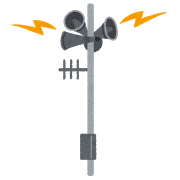 地域防災訓練自分達のまちは、自分達で守る！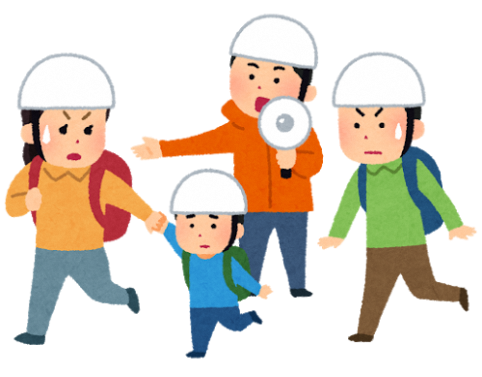 12月3日 （日）午前　　：　　　～　　：　　　　　　【雨天決行】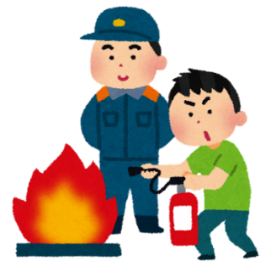 訓練場所　（　　　　組（班）集合場所　　　　　　　　　）　　　　組（班）の集合場所　　　　　　　　　　　　　で安否確認自主防災会長（TEL：　　-　　　　　）○○○町内会（区）地域防災訓練自分達のまちは、自分達で守る！12月3日 （日）午前9：00～11：30　　【雨天決行】訓練場所　○○○公園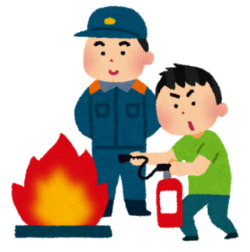 （1～4組集合場所　○○○公会堂）1～4組の集合場所　　　○○○公会堂　　　　　で安否確認訓練　⇒　集団で町内会（区）の訓練場所（○○○公園）まで移動自主防災会本部の開設訓練・運営訓練まち歩きによる町内危険箇所の点検防災資機材の点検・使用〇〇〇〇自主防災会長　◇◇　◇◇◇　（TEL：　　-　　　　　）